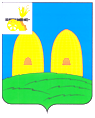 КОМИТЕТ ОБРАЗОВАНИЯАДМИНИСТРАЦИИ МУНИЦИПАЛЬНОГО ОБРАЗОВАНИЯ«РОСЛАВЛЬСКИЙ РАЙОН» СМОЛЕНСКОЙ ОБЛАСТИП Р И К А Зот 27.04.2018  № 163О проведении III-го муниципального детско-юношеского исторического квеста «От неизвестных и до знаменитых, сразить которых годы не вольны…» В целях патриотического и духовно-нравственного воспитания подростков и молодежи, взаимодействия первичных детских общественных объединений Рославльской районной детской общественной организации «Ребячья республика» на уровне муниципального образования «Рославльский район» Смоленской области,п р и к а з ы в а ю:1. Провести III-ий муниципальный детско-юношеский исторический квест «От неизвестных и до знаменитых, сразить которых годы не вольны…» (далее - квест) 7 мая 2018 года на территории города Рославля Смоленской области.2. Утвердить положение и смету расходов на проведение квеста (приложения №1 и №2).3.Руководителям муниципальных бюджетных общеобразовательных учреждений муниципального образования «Рославльский район» Смоленской области организовать участие  команд в проведении квеста.4. МКУ ЦБО (Почтенная И.А.) обеспечить финансирование квеста согласно утверждённой смете.5. Ответственность за проведение квеста возложить на директора МБУДО «ЦРТДиЮ» Покупателеву М.Э.         6. Ответственность за исполнение настоящего приказа возложить на  начальника отдела развития образования и муниципального контроля Рославльского комитета образования Тимофееву С.С.         7. Контроль за исполнением настоящего приказа оставляю за собой.Исполняющий обязанности председателя Комитета                                                                        Т.Е. ЧепелкинаПриложение № 1к  приказу Рославльскогокомитета образованияот 27.04.2018  № 163   Положениео проведении III –го муниципального детско-юношеского исторического квеста
«От неизвестных и до знаменитых, сразить которых годы не вольны…»Общие положенияНовый век задает новые стандарты и форматы подачи и закрепления информационного материала.Квест–это приключенческая игра (от англ. quest–поиски), она является одним из основныхжанров игр, требующих от игрока решения умственных задач.Данный формат способствует взаимодействию учащихся в разновозрастных  объединениях, расширению кругозора, навыкам общения и работы в команде, пробуждению интереса учащихся к изучаемому предмету (истории). В ходе подготовки игры, необходимо учитывать уровень заданий исходя из уровня знаний команд-участников из разных классов. До игры выбрать капитана, название команды, девиз. Провести разъяснительную работу с командами и чекерами. Подготовить призы для команд.Цель и задачи квеста2.1. Квест проводится с целью патриотического и духовно-нравственного воспитания подростков и молодежи, возможности взаимодействия первичных детских общественных объединений Рославльской районной детской общественной организации «Ребячья республика» (далее - РРДОО «Ребячья республика») на уровне муниципального образования «Рославльский район» Смоленской области.2.2. Задачи:- создание условий для углубления знаний о подвигах героев Великой Отечественной войны 1941-1945 гг.;- воссоздание деталей и маршрутов великих сражений Великой Отечественной войны 1941-1945 гг.;-  создание условий для формирования  глубокого уважения к истории нашей страны и подвигу народа.3. Организаторы квестаОрганизаторами квеста являются:- Комитет образования Администрации муниципального образования «Рославльский район» Смоленской области;- муниципальное бюджетное учреждение дополнительного образования «Центр развития творчества детей и юношества»;- РРДОО «Ребячья республика»;совместно с:- местным отделением партии «Единая Россия».4. Дата и место проведения квестаКвест проводится 7 мая 2018 года. Сбор команд в Аллее Героев. Начало в 11.00.5. Участники квестаК участию приглашаются учащиеся 8-11 классов, члены РРДОО «Ребячья республика» из первичных детских объединений муниципальных бюджетных общеобразовательных учреждений муниципального образования «Рославльский район» Смоленской области. Команда состоит из 10 человек, включая капитана.6. Условия проведения квестаКвест – интерактивная игра по заранее спланированному маршруту, каждая точка которого задана в виде головоломки или задания.
Основные понятия, используемые в квесте:6.1.Игра – это последовательность этапов, состоящих из заданий, сопровождающихся подсказками. Задание считается выполненным, если участник игры в результате его решения получил ключ-пароль к следующему этапу (локации)  – чек.6.2. Чекер – человек,  находящийся на локации и задающий задания.6.3.Команда – объединение 10 участников в возрасте 14-17 лет.6.4.Капитан команды – участник, создавший команду и представляющий интересы участников команды перед организаторами.6.5.Задание – один уровень этапа игры, состоящий из головоломки или действия, которое необходимо выполнить, чтобы получить ключ-пароль (чек).В ходе квеста команде необходимо пройти 20  этапов с заданиями, расположенных на улице (всем участникам обязательно быть одетыми по погоде)  и в помещениях города Рославля.Каждое задание оценивается в баллах. Ответ на  каждый вопрос задания – 1 балл. Задания, связанные с движениями или действиями оцениваются по 5-ти балльной системе. За невыполненное (или неверно выполненное задание) команда получает 0 баллов.Задания могут быть различными (логические, исторические, артистические, математические, двигательные и т.п.).Все задания связаны с событиями Великой Отечественной войны 1941-1945 г.г.Для успешного прохождения заданий участникам необходимо изучить:- события;- военачальников времён Великой Отечественной войны;- крупнейшие сражения;- воинские звания;- содержание повести Бориса Полевого «Повесть о настоящем человеке»;- героев Великой Отечественной войны.6.6.Принцип равных условий – неотъемлемый принцип квеста, заключающийся в том, что все участники на протяжении всей игры обладают одинаковым объемом информации и находятся в равном положении при прохождении заданий.6.7. Специалистами ведётся фотосъёмка мероприятия с дальнейшей публикацией в сети Интернет.7. Финансирование квестаРасходы, связанные с организацией и награждением несёт МБУДО «ЦРТДиЮ»; используется спонсорская помощь. 8. Подведение итогов и награждение победителей квестаПобедителем квеста признается команда, набравшая наибольшее количество баллов. Победитель награждается кубком квеста и грамотой Рославльского комитета образования.Команды школ города, сельских средних и основных школ, занявшие II и III места,  награждаются грамотами Рославльского комитета образования. Всем командам-участникам квеста вручаются сертификаты.